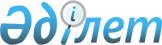 О внесении изменений в решение Осакаровского районного маслихата от 28 декабря 2020 года № 966 "О бюджете поселков, сельских округов Осакаровского района на 2021-2023 годы"
					
			С истёкшим сроком
			
			
		
					Решение Осакаровского районного маслихата Карагандинской области от 10 июня 2021 года № 81. Зарегистрировано в Министерстве юстиции Республики Казахстан 25 июня 2021 года № 23180. Прекращено действие в связи с истечением срока
      РЕШИЛ:
      1. Внести в решение Осакаровского районного маслихата "О бюджете поселков, сельских округов Осакаровского района на 2021-2023 годы" от 28 декабря 2020 года № 966 (зарегистрировано в Реестре государственной регистрации нормативных правовых актов под № 21970), следующие изменения:
      пункт 1 изложить в новой редакции:
      "1. Утвердить бюджет поселка Осакаровка на 2021-2023 годы согласно приложениям 1, 2, 3 соответственно, в том числе на 2021 год в следующих объемах:
      1) доходы – 77 575 тысяч тенге, в том числе по: 
      налоговым поступлениям – 33 434 тысяч тенге;
      неналоговым поступлениям – 0 тысяч тенге;
      поступлениям от продажи основного капитала – 0 тысяч тенге;
      поступлениям трансфертов – 44 141 тысяч тенге;
      2) затраты – 110 506 тысяч тенге;
      3) чистое бюджетное кредитование – 0 тысяч тенге, в том числе:
      бюджетные кредиты – 0 тысяч тенге;
      погашение бюджетных кредитов – 0 тысяч тенге;
      4) сальдо по операциям с финансовыми активами – 0 тысяч тенге, в том числе:
      приобретение финансовых активов – 0 тысяч тенге;
      поступления от продажи финансовых активов государства – 0 тысяч тенге;
      5) дефицит (профицит) бюджета – минус 32 931 тысяч тенге;
      6) финансирование дефицита (использование профицита) бюджета – 32 931 тысяч тенге, в том числе:
      поступление займов – 0 тысяч тенге; 
      погашение займов – 0 тысяч тенге;
      используемые остатки бюджетных средств – 32 931 тысяч тенге."; 
      "Учесть, что в бюджете поселка Осакаровка на 2021 год предусмотрено поступление целевых трансфертов из районного бюджета согласно приложению 3-1.";
      пункт 15 изложить в новой редакции:
      "15. Утвердить бюджет Звездного сельского округа на 2021-2023 годы согласно приложениям 43, 44, 45 соответственно, в том числе на 2021 год в следующих объемах: 
      1) доходы – 35 746 тысяч тенге, в том числе по:
      налоговым поступлениям – 1 266 тысяч тенге;
      неналоговым поступлениям – 0 тысяч тенге;
      поступлениям от продажи основного капитала – 0 тысяч тенге;
      поступлениям трансфертов – 34 480 тысяч тенге;
      2) затраты – 36 125 тысяч тенге;
      3) чистое бюджетное кредитование – 0 тысяч тенге, в том числе:
      бюджетные кредиты – 0 тысяч тенге;
      погашение бюджетных кредитов – 0 тысяч тенге;
      4) сальдо по операциям с финансовыми активами – 0 тысяч тенге, в том числе:
      приобретение финансовых активов – 0 тысяч тенге;
      поступления от продажи финансовых активов государства – 0 тысяч тенге;
      5) дефицит (профицит) бюджета – минус 379 тысяч тенге;
      6) финансирование дефицита (использование профицита) бюджета – 379 тысяч тенге, в том числе:
      поступление займов – 0 тысяч тенге; 
      погашение займов – 0 тысяч тенге;
      используемые остатки бюджетных средств – 379 тысяч тенге."; 
      "Учесть, что в бюджете Звездного сельского округа на 2021 год предусмотрено поступление целевых трансфертов из районного бюджета согласно приложению 45-1.";
      пункт 17 изложить в новой редакции:
      "17. Утвердить бюджет Шидертинского сельского округа на 2021-2023 годы согласно приложениям 49, 50, 51 соответственно, в том числе на 2021 год в следующих объемах:
      1) доходы – 23 179 тысяч тенге, в том числе по:
      налоговым поступлениям – 6 805 тысяч тенге;
      неналоговым поступлениям – 0 тысяч тенге;
      поступлениям от продажи основного капитала – 0 тысяч тенге;
      поступлениям трансфертов – 16 374 тысяч тенге;
      2) затраты – 29 396 тысяч тенге;
      3) чистое бюджетное кредитование – 0 тысяч тенге, в том числе:
      бюджетные кредиты – 0 тысяч тенге;
      погашение бюджетных кредитов – 0 тысяч тенге;
      4) сальдо по операциям с финансовыми активами – 0 тысяч тенге, в том числе:
      приобретение финансовых активов – 0 тысяч тенге;
      поступления от продажи финансовых активов государства – 0 тысяч тенге;
      5) дефицит (профицит) бюджета – минус 6 217 тысяч тенге;
      6) финансирование дефицита (использование профицита) бюджета – 6 217 тысяч тенге, в том числе:
      поступление займов – 0 тысяч тенге; 
      погашение займов – 0 тысяч тенге;
      используемые остатки бюджетных средств – 6 217 тысяч тенге.";
      приложение 1, 43, 49, 3-1, 45-1 к указанному решению изложить в новой редакции согласно приложениям 1, 2, 3, 4, 5 к настоящему решению.
      цифры и слова "24. Настоящее решение вводится в действие с 1 января 2021 года и подлежит официальному опубликованию" заменить цифрами и словами "24-1. Настоящее решение вводится в действие с 1 января 2021 года.".
      2. Государственному учреждению "Аппарат Осакаровского районного маслихата" обеспечить государственную регистрацию настоящего решения в Министерстве юстиции Республики Казахстан.
      3. Настоящее решение вводится в действие с 1 января 2021 года. Бюджет поселка Осакаровка на 2021 год Бюджет Звездного сельского округа на 2021 год Бюджет Шидертинского сельского округа на 2021 год Целевые трансферты поселка Осакаровка на 2021 год Целевые трансферты Звездного сельского округа на 2021 год
					© 2012. РГП на ПХВ «Институт законодательства и правовой информации Республики Казахстан» Министерства юстиции Республики Казахстан
				
      Председатель сессии, секретарь районного маслихата

К. Саккулаков
Приложение 1 к решению
Осакаровского районного
маслихата
от 10 июня 2021 года
№ 81Приложение 1 к решению
Осакаровского районного маслихата
от 28 декабря 2020 года
№ 966
Категория
Класс
Подкласс
Наименование
Сумма, тысяч тенге
1
2
3
4
5
1.ДОХОДЫ
77 575
1
Налоговые поступления
33 434
01
Подоходный налог
0
2
Индивидуальный подоходный налог
0
04
Налоги на собственность
33 080
1
Налоги на имущество
1 085
3
Земельный налог
1 670
4
Налог на транспортные средства
30 325
05
Внутренние налоги на товары, работы и услуги
354
4
Сборы за ведение предпринимательской и профессиональной деятельности
354
2
Неналоговые поступления
0
3
Поступления от продажи основного капитала
0
4
Поступления трансфертов
44 141
02
Трансферты из вышестоящих органов государственного управления
44 141
3
Трансферты из районного (города областного значения) бюджета
44 141
Функциональная группа
Функциональная подгруппа
Администратор Бюджетных програм
Программа
Наименование
Сумма, тысяч тенге
ll. Затраты
110 506
01
Государственные услуги общего характера
57 048
1
Представительные, исполнительные и другие органы, выполняющие общие функции государственного управления
57 048
124
Аппарат акима города районного значения, села, поселка, сельского округа
57 048
001
Услуги по обеспечению деятельности акима города районного значения, села, поселка, сельского округа
57 048
07
Жилищно-коммунальное хозяйство
26 105
2
Коммунальное хозяйство
4 000
124
Аппарат акима города районного значения, села, поселка, сельского округа
4 000
014
Организация водоснабжения населенных пунктов
4 000
3
Благоустройство населенных пунктов
22 105
124
Аппарат акима города районного значения, села, поселка, сельского округа
22 105
008
Освещение улиц в населенных пунктах
14 158
009
Обеспечение санитарии населенных пунктов
3 000
011
Благоустройство и озеленение населенных пунктов
4 947
12
Транспорт и коммуникации
21 982
1
Автомобильный транспорт
21 982
124
Аппарат акима города районного значения, села, поселка, сельского округа
21 982
013
Обеспечение функционирования автомобильных дорог в городах районного значения, селах, поселках, сельских округах
21 982
14
Обслуживание долга
5 369
1
Обслуживание долга
5 369
124
Аппарат акима города районного значения, села, поселка, сельского округа
5 369
042
Обслуживание долга аппарата акима города районного значения, села, поселка, сельского округа по выплате вознаграждений и иных платежей по займам из районного (города областного значения) бюджета
 5 369
15
Трансферты
2
1
Трансферты
2
124
Аппарат акима города районного значения, села, поселка, сельского округа
2
048
Возврат неиспользованных (недоиспользованных) целевых трансфертов
2
lll.Чистое бюджетное кредитование 
0
Бюджетные кредиты
0
Категория 
Категория 
Категория 
Категория 
Сумма (тыс. тенге)
Класс
Класс
Класс
Сумма (тыс. тенге)
Подкласс
Подкласс
Сумма (тыс. тенге)
Наименование
Сумма (тыс. тенге)
1
2
3
4
5
5
Погашение бюджетных кредитов
0
01
Погашение бюджетных кредитов
0
1
Погашение бюджетных кредитов, выданных из государственного бюджета
0
Функциональная группа
Функциональная группа
Функциональная группа
Функциональная группа
Функциональная группа
Сумма (тыс. тенге)
Функциональная подгруппа
Функциональная подгруппа
Функциональная подгруппа
Функциональная подгруппа
Сумма (тыс. тенге)
Администратор бюджетных программ
Администратор бюджетных программ
Администратор бюджетных программ
Сумма (тыс. тенге)
Программа
Программа
Сумма (тыс. тенге)
Наименование
Сумма (тыс. тенге)
1
2
3
4
5
6
lV. Сальдо по операциям с финансовыми активами
0
Приобретение финансовых активов
0
Поступление от продажи финансовых активов государства
0
Наименование
Сумма (тыс. тенге)
1
2
V. Дефицит (профицит) бюджета
- 32 931
VI. Финансирование дефицита (использование профицита) бюджета
32 931Приложение 2 к решению
Осакаровского районного
маслихата от 10 июня 2021 года
№ 81Приложение 43 к решению
Осакаровского районного
маслихата от 28 декабря 2020 года
№ 966
Категория
Класс
Подкласс
Наименование
Сумма, тысяч тенге
1
2
3
4
5
1.ДОХОДЫ
35 746
1
Налоговые поступления
1 266
01
Подоходный налог
0
2
Индивидуальный подоходный налог
0
04
Налоги на собственность
1 266
1
Налоги на имущество
15
3
Земельный налог
19
4
Налог на транспортные средства
1 232
2
Неналоговые поступления
0
3
Поступления от продажи основного капитала
0
4
Поступления трансфертов
34 480
02
Трансферты из вышестоящих органов государственного управления
34 480
3
Трансферты из районного (города областного значения) бюджета
34 480
Функциональная группа
Функциональная подгруппа
Администратор Бюджетных програм
Программа
Наименование
Сумма, тысяч тенге
ll. Затраты
36 125
01
Государственные услуги общего характера
28 292
1
Представительные, исполнительные и другие органы, выполняющие общие функции государственного управления
28 292
124
Аппарат акима города районного значения, села, поселка, сельского округа
28 292
001
Услуги по обеспечению деятельности акима города районного значения, села, поселка, сельского округа
28 292
07
Жилищно-коммунальное хозяйство
6 941
2
Коммунальное хозяйство
5 891
124
Аппарат акима города районного значения, села, поселка, сельского округа
5 891
014
Организация водоснабжения населенных пунктов
5 891
3
Благоустройство населенных пунктов
1 050
124
Аппарат акима города районного значения, села, поселка, сельского округа
1 050
008
Освещение улиц в населенных пунктах
500
009
Обеспечение санитарии населенных пунктов
250
011
Благоустройство и озеленение населенных пунктов
 300
12
Транспорт и коммуникации
500
1
Автомобильный транспорт
500
124
Аппарат акима города районного значения, села, поселка, сельского округа
500
013
Обеспечение функционирования автомобильных дорог в городах районного значения, селах, поселках, сельских округах
500
14
Обслуживание долга
392
1
Обслуживание долга
392
124
Аппарат акима города районного значения, села, поселка, сельского округа
392
042
Обслуживание долга аппарата акима города районного значения, села, поселка, сельского округа по выплате вознаграждений и иных платежей по займам из районного (города областного значения) бюджета
392
lll. Чистое бюджетное кредитование 
0
Бюджетные кредиты
0
Категория 
Категория 
Категория 
Категория 
Сумма (тыс. тенге)
Класс
Класс
Класс
Сумма (тыс. тенге)
Подкласс
Подкласс
Сумма (тыс. тенге)
Наименование
Сумма (тыс. тенге)
1
2
3
4
5
5
Погашение бюджетных кредитов
0
01
Погашение бюджетных кредитов
0
1
Погашение бюджетных кредитов, выданных из государственного бюджета
0
Функциональная группа
Функциональная группа
Функциональная группа
Функциональная группа
Функциональная группа
Сумма (тыс. тенге)
Функциональная подгруппа
Функциональная подгруппа
Функциональная подгруппа
Функциональная подгруппа
Сумма (тыс. тенге)
Администратор бюджетных программ
Администратор бюджетных программ
Администратор бюджетных программ
Сумма (тыс. тенге)
Программа
Программа
Сумма (тыс. тенге)
Наименование
Сумма (тыс. тенге)
1
2
3
4
5
6
lV. Сальдо по операциям с финансовыми активами
0
Приобретение финансовых активов
0
Поступление от продажи финансовых активов государства
0
Наименование
Сумма (тыс. тенге)
1
2
V. Дефицит (профицит) бюджета
- 379
VI. Финансирование дефицита (использование профицита) бюджета
379Приложение 3 к решению
Осакаровского районного
маслихата от 10 июня 2021 года
№ 81Приложение 49 к решению
Осакаровского районного
маслихата от 28 декабря 2020 года
№ 966
Категория
Класс
Подкласс
Наименование
Сумма, тысяч тенге
1
2
3
4
5
1.ДОХОДЫ
23 179
1
Налоговые поступления
6 805
01
Подоходный налог
0
2
Индивидуальный подоходный налог
0
04
Налоги на собственность
6 805
1
Налоги на имущество
5
3
Земельный налог
6 366
4
Налог на транспортные средства
434
2
Неналоговые поступления
0
3
Поступления от продажи основного капитала
0
4
Поступления трансфертов
16 374
02
Трансферты из вышестоящих органов государственного управления
16 374
3
Трансферты из районного (города областного значения) бюджета
16 374
Функциональная группа
Функциональная подгруппа
Администратор Бюджетных програм
Программа
Наименование
Сумма, тысяч тенге
ll. Затраты
29 396
01
Государственные услуги общего характера
26 446
1
Представительные, исполнительные и другие органы, выполняющие общие функции государственного управления
26 446
124
Аппарат акима города районного значения, села, поселка, сельского округа
26 446
001
Услуги по обеспечению деятельности акима города районного значения, села, поселка, сельского округа
26 446
07
Жилищно-коммунальное хозяйство
2 550
3
Благоустройство населенных пунктов
2 550
124
Аппарат акима города районного значения, села, поселка, сельского округа
2 550
008
Освещение улиц в населенных пунктах
2 000
009
Обеспечение санитарии населенных пунктов
300
011
Благоустройство и озеленение населенных пунктов
250
12
Транспорт и коммуникации
400
1
Автомобильный транспорт
400
124
Аппарат акима города районного значения, села, поселка, сельского округа
400
013
Обеспечение функционирования автомобильных дорог в городах районного значения, селах, поселках, сельских округах
400
lll. Чистое бюджетное кредитование 
0
Бюджетные кредиты
0
Категория 
Категория 
Категория 
Категория 
Сумма (тыс. тенге)
Класс
Класс
Класс
Сумма (тыс. тенге)
Подкласс
Подкласс
Сумма (тыс. тенге)
Наименование
Сумма (тыс. тенге)
1
2
3
4
5
5
Погашение бюджетных кредитов
0
01
Погашение бюджетных кредитов
0
1
Погашение бюджетных кредитов, выданных из государственного бюджета
0
Функциональная группа
Функциональная группа
Функциональная группа
Функциональная группа
Функциональная группа
Сумма (тыс. тенге)
Функциональная подгруппа
Функциональная подгруппа
Функциональная подгруппа
Функциональная подгруппа
Сумма (тыс. тенге)
Администратор бюджетных программ
Администратор бюджетных программ
Администратор бюджетных программ
Сумма (тыс. тенге)
Программа
Программа
Сумма (тыс. тенге)
Наименование
Сумма (тыс. тенге)
1
2
3
4
5
6
lV. Сальдо по операциям с финансовыми активами
0
Приобретение финансовых активов
0
Поступление от продажи финансовых активов государства
0
Наименование
Сумма (тыс. тенге)
1
2
V. Дефицит (профицит) бюджета
- 6 217
VI. Финансирование дефицита (использование профицита) бюджета
6 217Приложение 4 к решению
Осакаровского районного
маслихата от 10 июня 2021 года
№ 81Приложение 3-1 к решению
Осакаровского районного
маслихата от "28" декабря
2020 года № 966
Наименование
Сумма (тысяч тенге)
1
2
Всего
14 763
в том числе:
Целевые текущие трансферты из районного бюджета
14 763
Целевые текущие трансферты:
из районного бюджета:
14 763
На услуги по обеспечению деятельности акима города районного значения, села, поселка, сельского округа
1 148
На обеспечение функционирования автомобильных дорог в городах районного значения, селах, поселках, сельских округах
13 182
На освещение улиц в населенных пунктах
433Приложение 5 к решению
Осакаровского районного
маслихата от 10 июня 2021 года
№ 81Приложение 45-1 к решению
Осакаровского районного
маслихата от "28" декабря
2020 года № 966
Наименование
Сумма (тысяч тенге)
1
2
Всего
6 818
в том числе:
Целевые текущие трансферты из районного бюджета
6 818
Целевые текущие трансферты:
из районного бюджета:
6 818
На услуги по обеспечению деятельности акима города районного значения, села, поселка, сельского округа
927
На организацию водоснабжения населенных пунктов
5 891